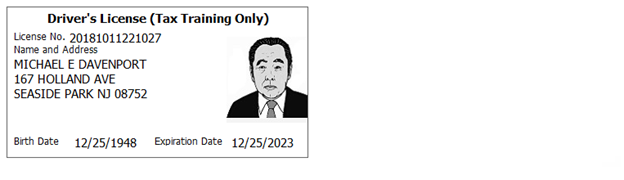 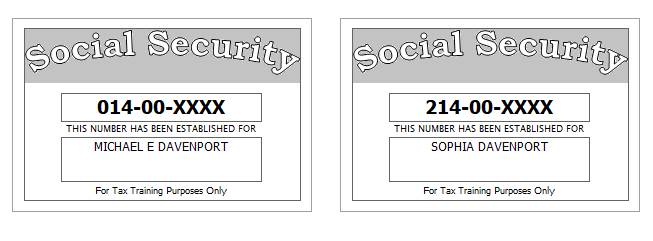 Prior Year ReturnThe Davenports did bring their prior year return that was prepared by a paid preparer.  From the prior year return you determineThey did itemize and take a property tax deduction.  After some discussion you determined that they have been itemizing and taking property tax deductions for the past 3 yearsLine 13 on page 1 of the 1040 is -3,000.  Looking into the return you find a copy of a “Capital Loss Carryover Worksheet,” and you see that line 8 (Short-term capital loss carryover) for 2017 is $1,309.  2017 1040 Values:  Line 8b = 100, Line 16a = 53,300, Line 16b = 47,295, Line 20a = 21,300, Line 20b = 18,105, AGI = 65,400, Line 41 = 48,200, Line 42 = 8,100 
Sch A Values:  Line 5a State Income Tax = 975, Line 5b Real Estate Tax = 7,000 Itemized Deductions = 17,200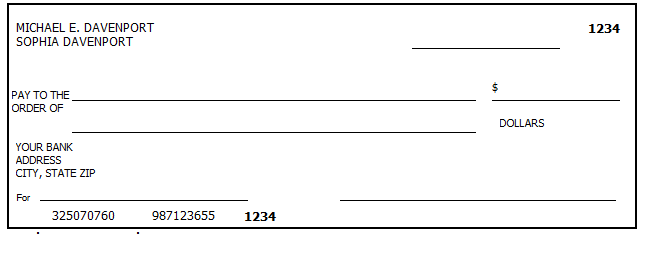 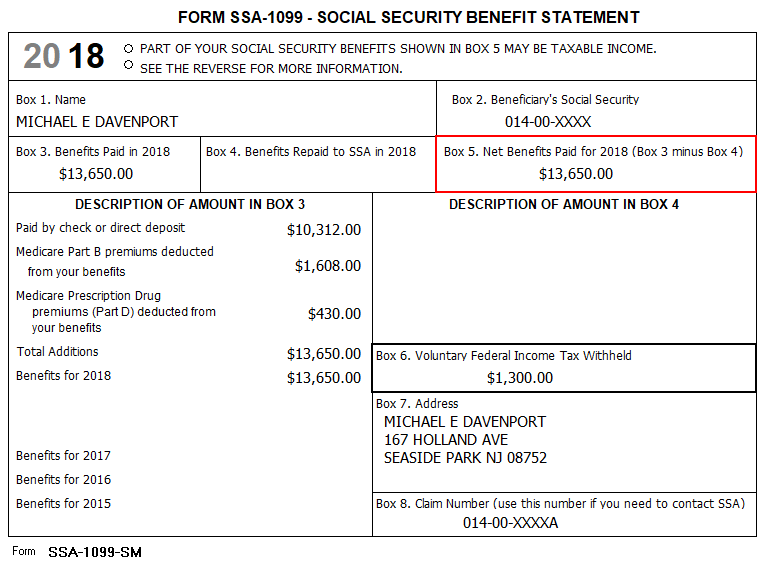 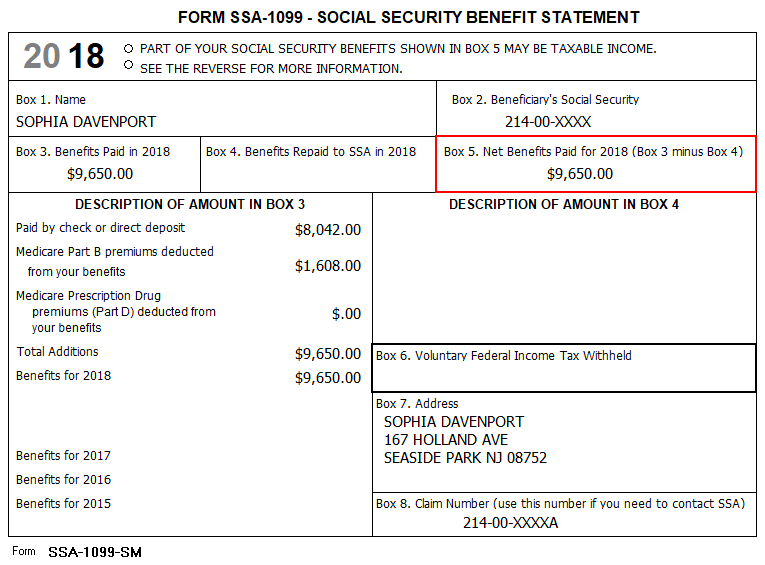 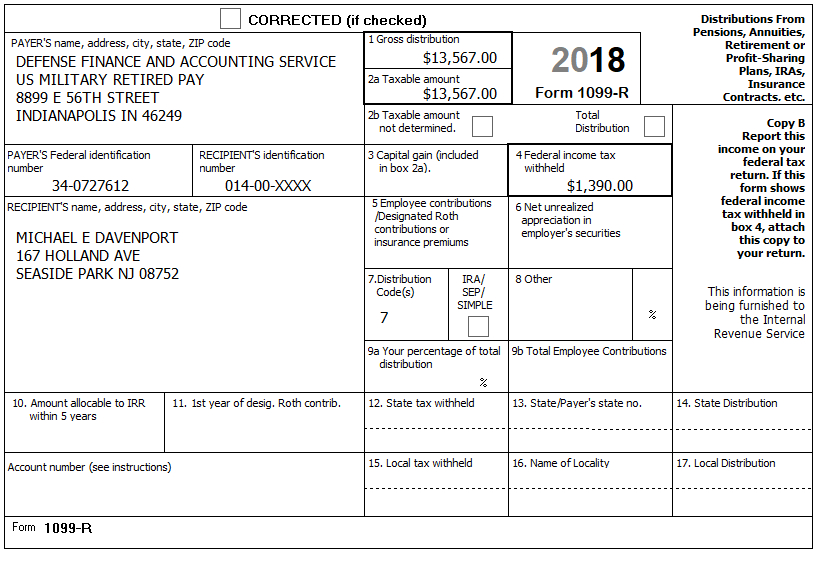 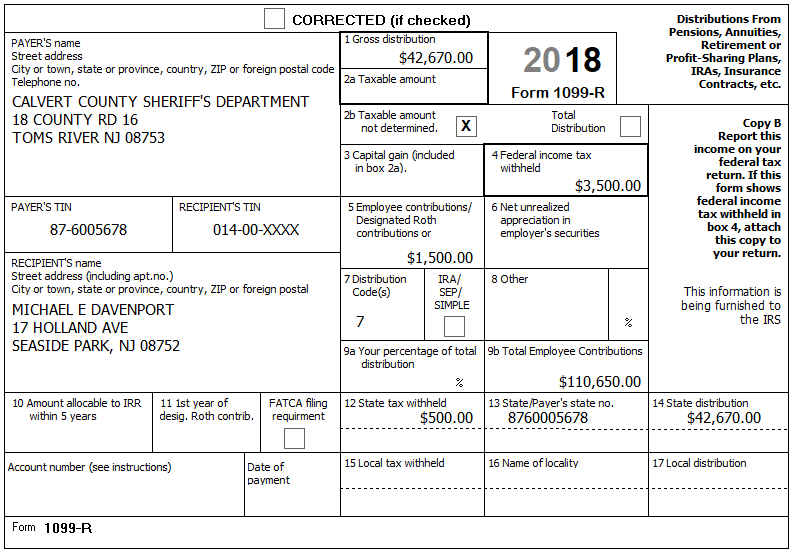 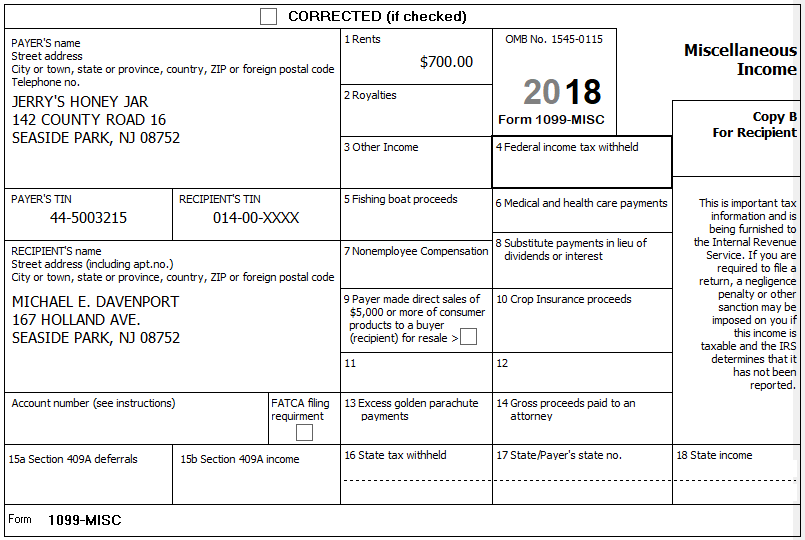 The Davenports have itemized their deductions in the past and though the standard deduction has increased, they believe because of substantial out-of-pocket medical expenses they may be able to itemize. They keep excellent records and provide the following summary:Medical and dental expensesDoctors: ....................................... $1,789.00                       	Ambulance ......................... $960.70
Dental insurance: ........................ $1,616.00                       	Hospital............................ $3,790.23Dental crowns: ............................ $2,178.34                       	Insulin.................................. $980.00
Prescriptions: ............................... $1795.57                       	Hearing aids ..................... $3,195.90
Medical miles: ............................... 1,843
Taxes paidProperty tax on a parcel of land: $450.00Use Zip Code 08752 for sales taxIn 2018, they received a Homestead Benefit credit from NJ of $425In 2018 they received a PTR rebate of $1,150The Davenport’s PTR base amount is $5,000. Block # 2345, Lot # 7Michael is a Veteran and did receive the Annual Deduction for Veterans of $250 from his property tax.Interest Paid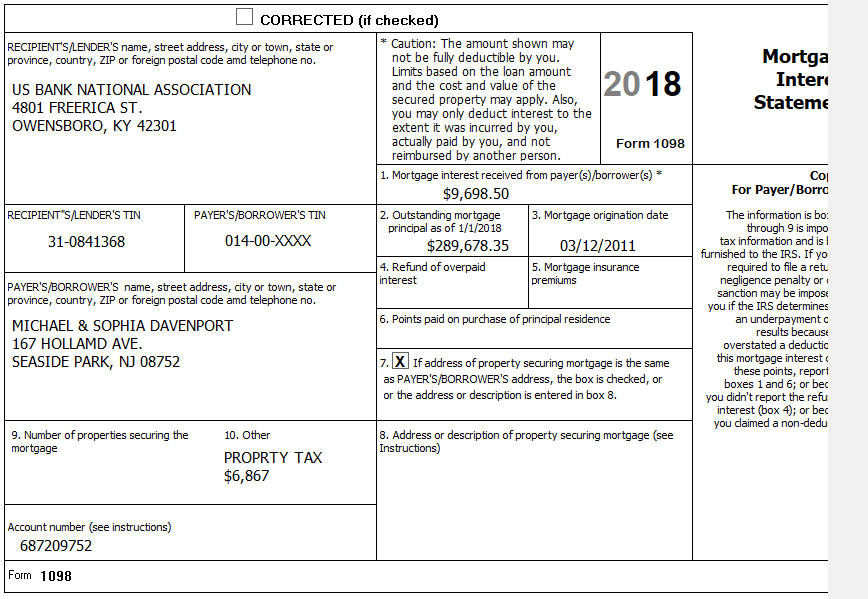 Reminder: Include the property tax/real estate tax when entering the mortgage interest.
Gifts to Charity
St Peter’s Church: ......................... $2,600.00            	Chamber of Commerce..................... $75.00Mayo Clinic: .................................. $1,000.00            	Republican National Party ................$50.00American Red Cross: ....................... $500.00            	AARP Foundation............................ $100.00Goodwill (clothing/household) ....... $418.00
Miscellaneous Deductions
Safe deposit box: ............................ $300.00Investment fees: .......................... $1,978.00Tax return preparation: .................. $675.00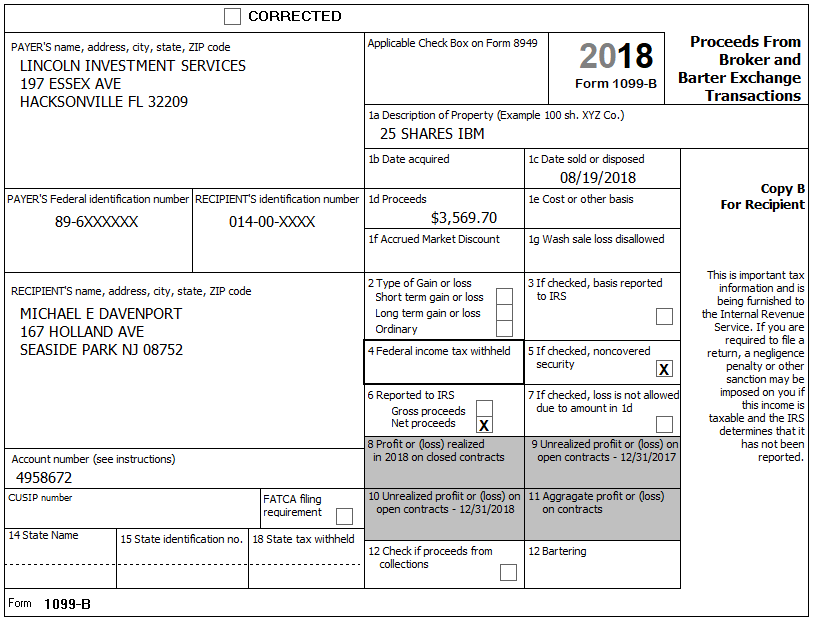 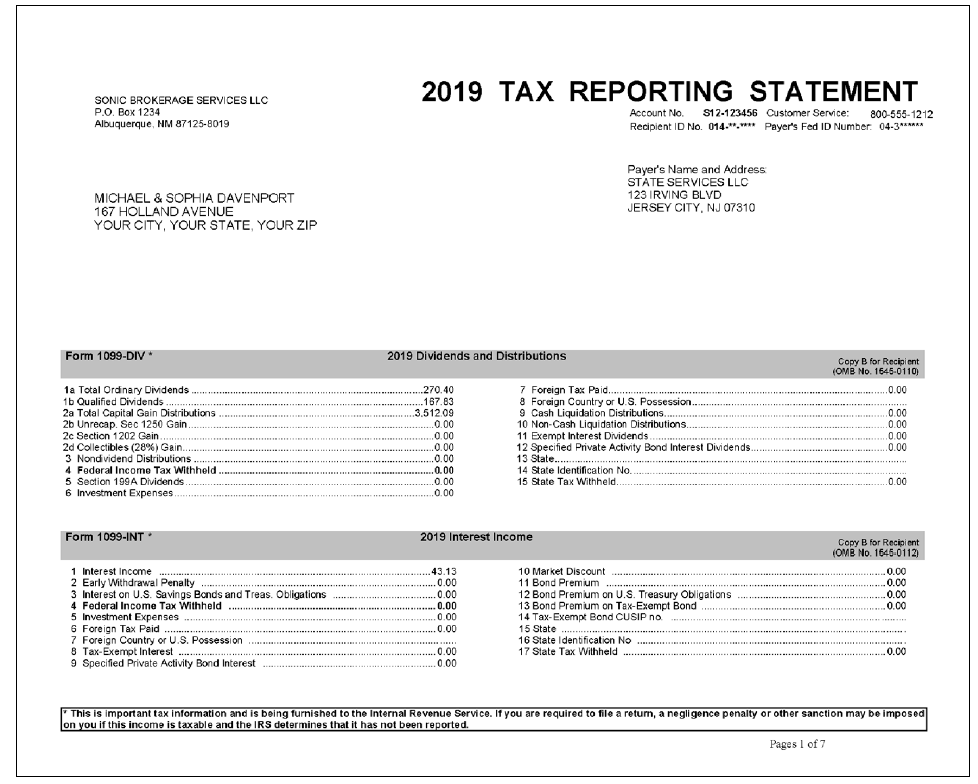 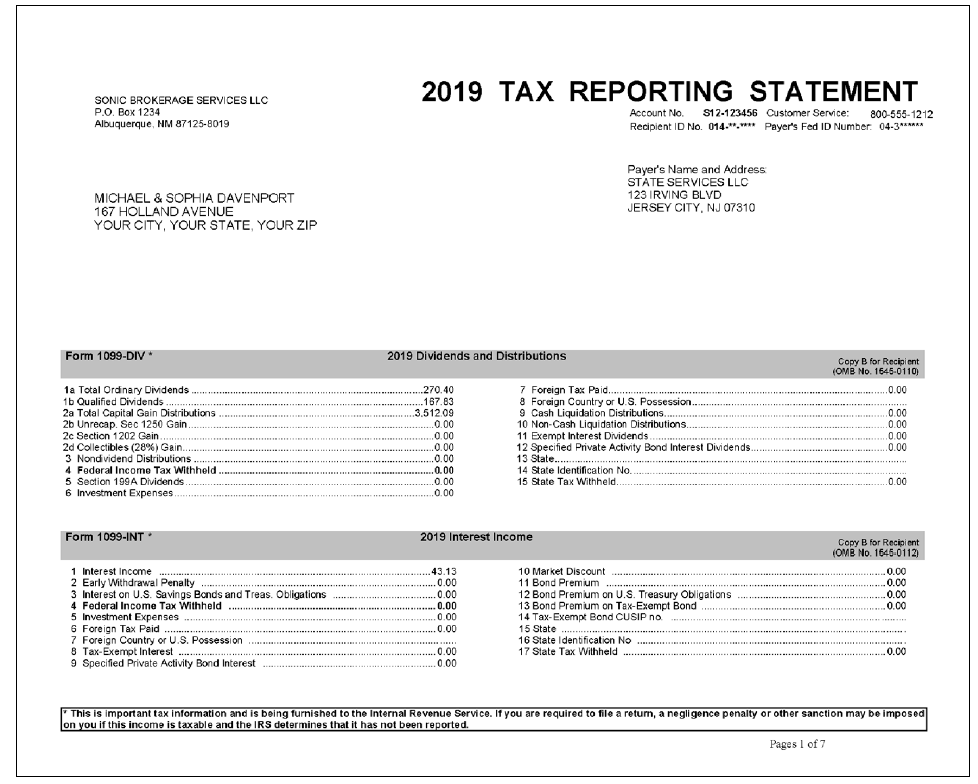 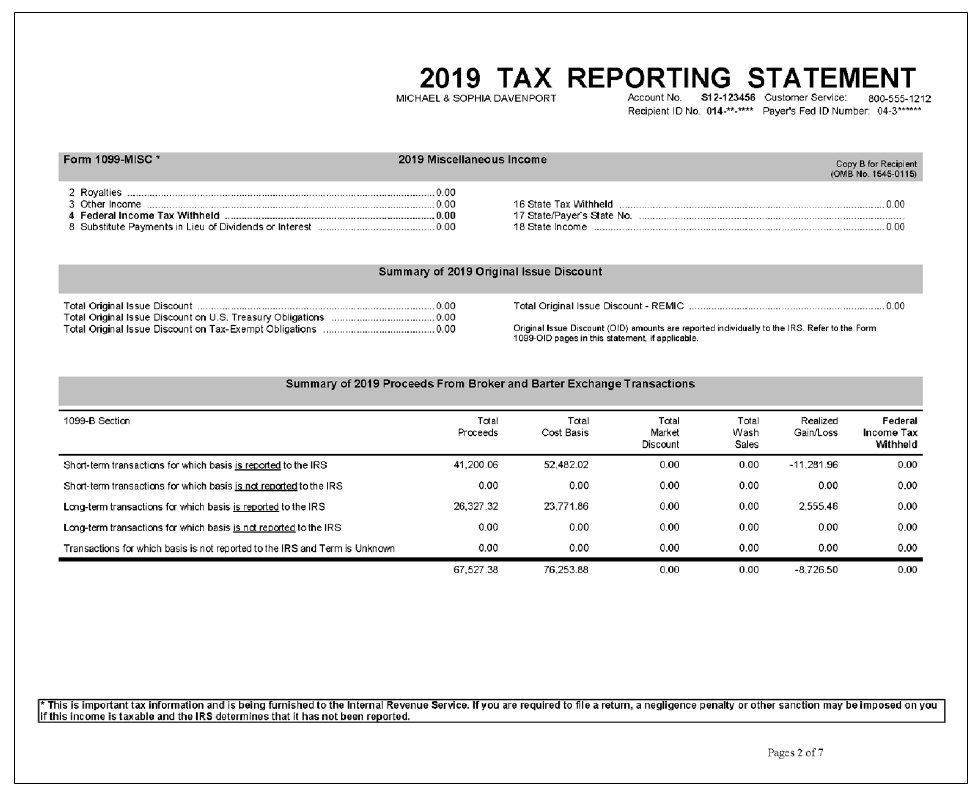 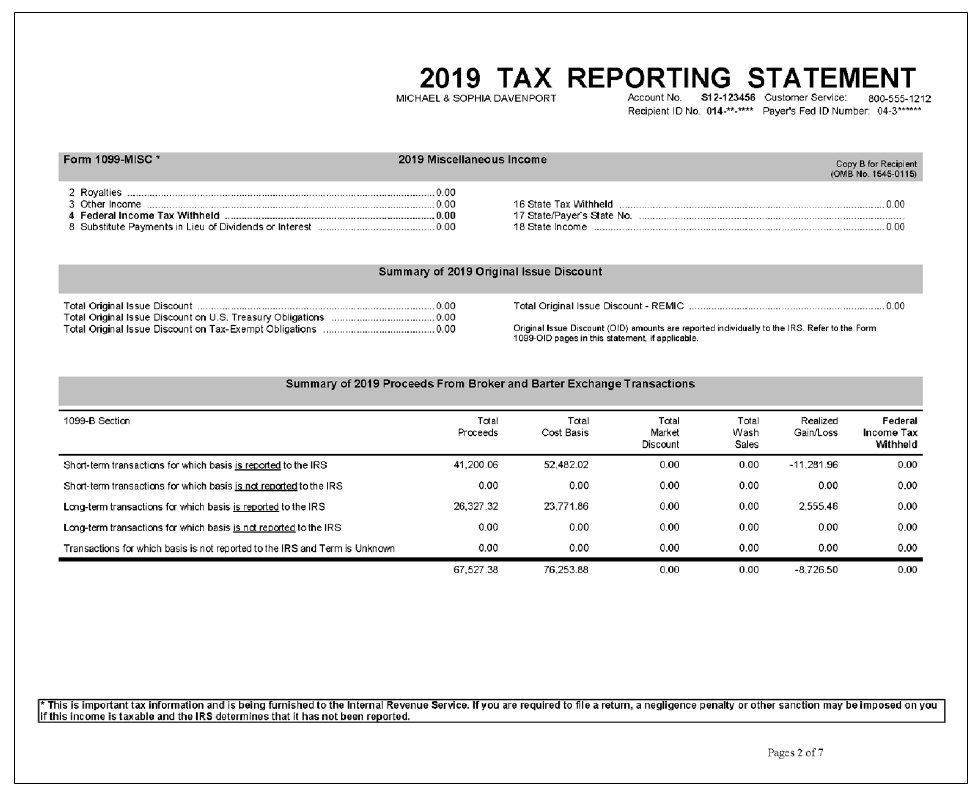 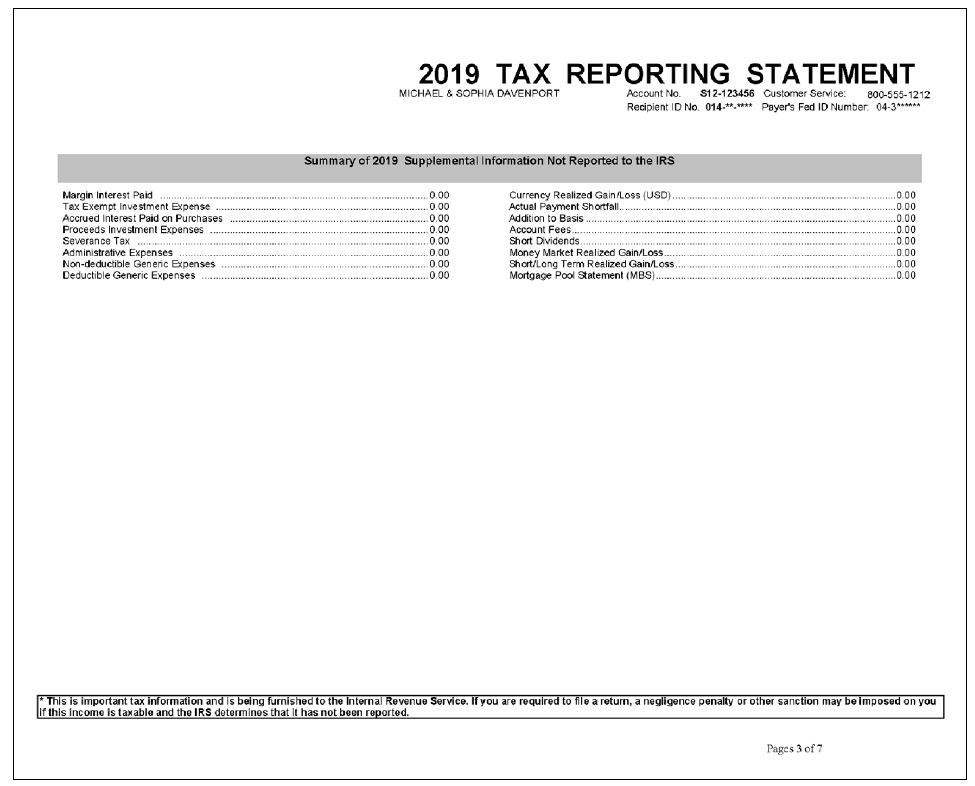 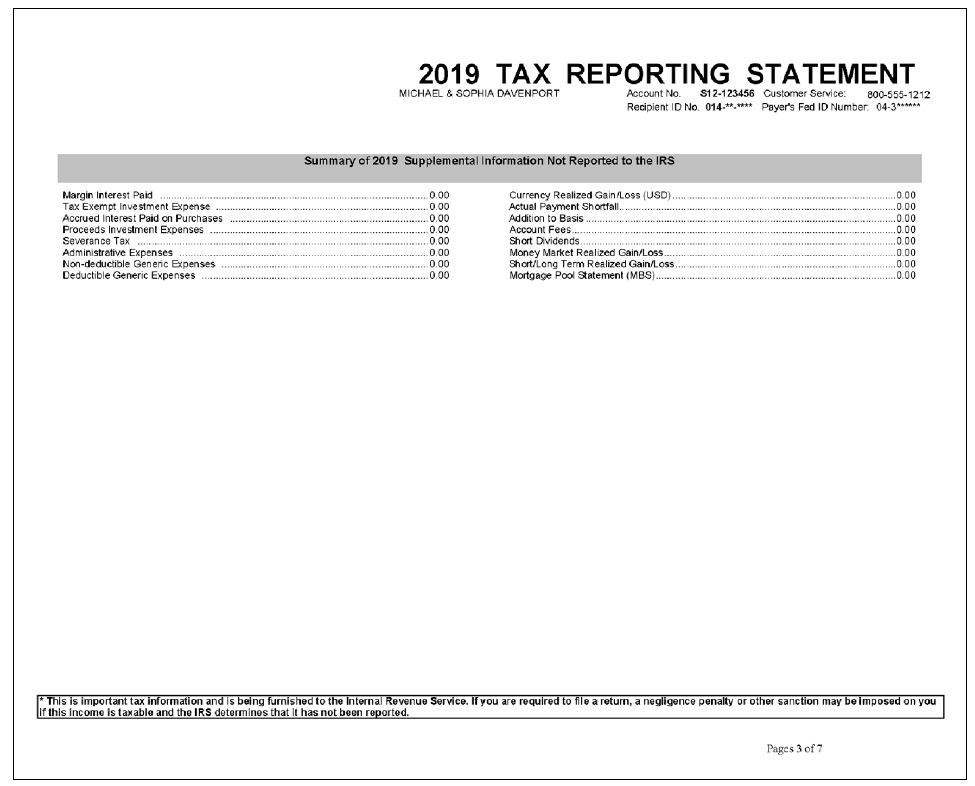 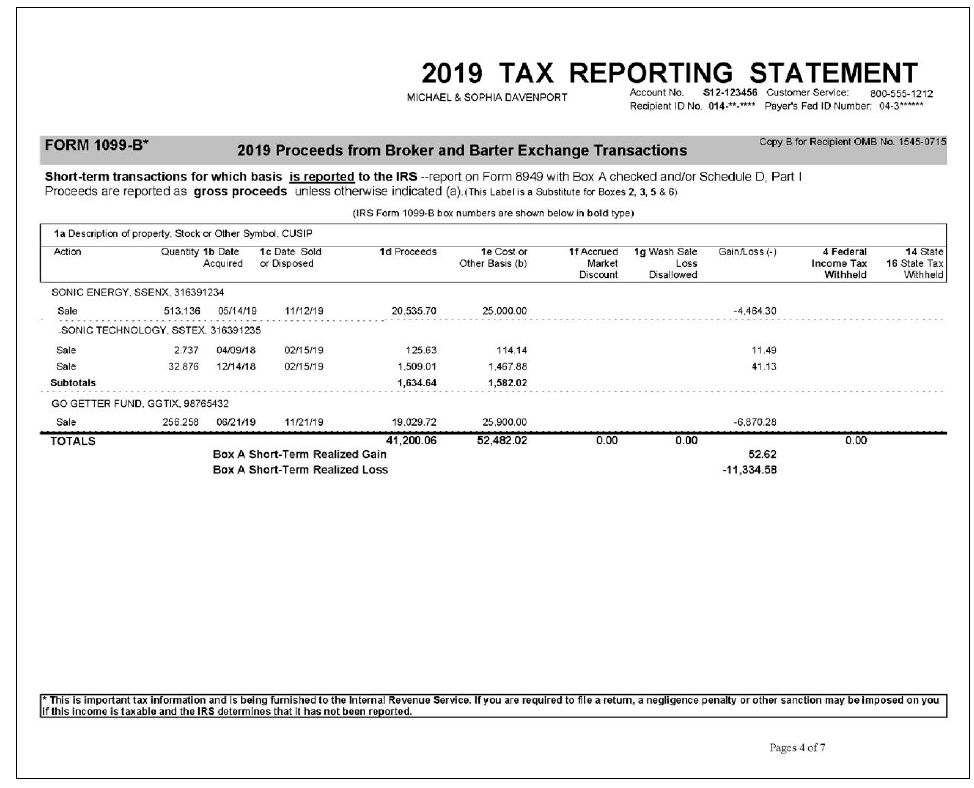 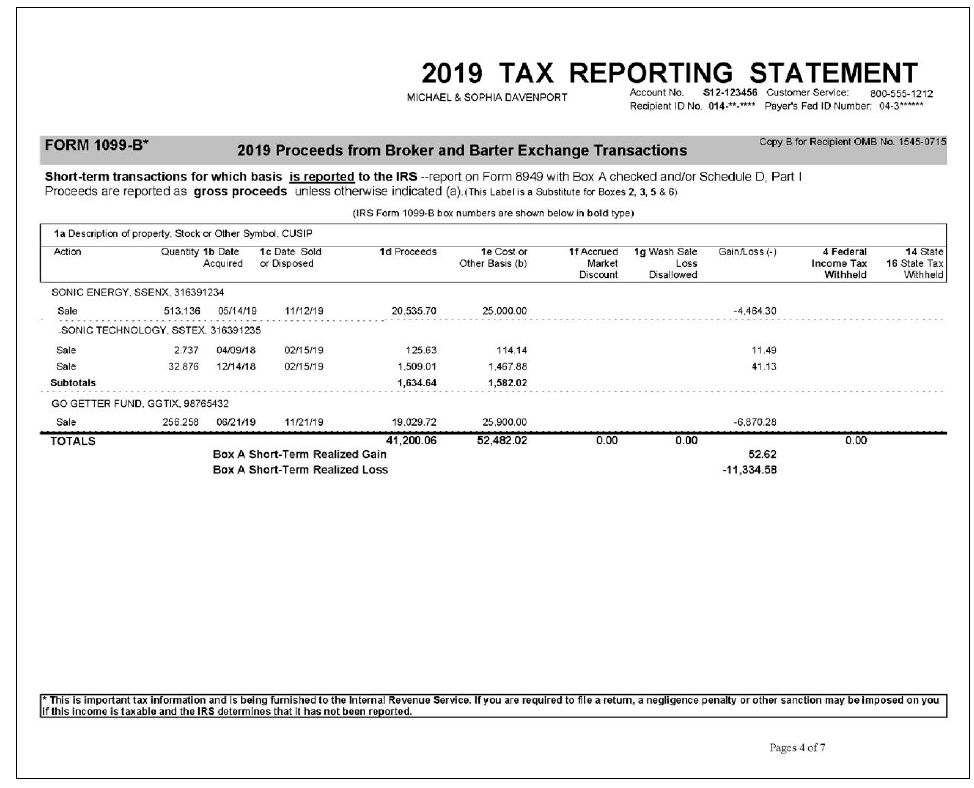 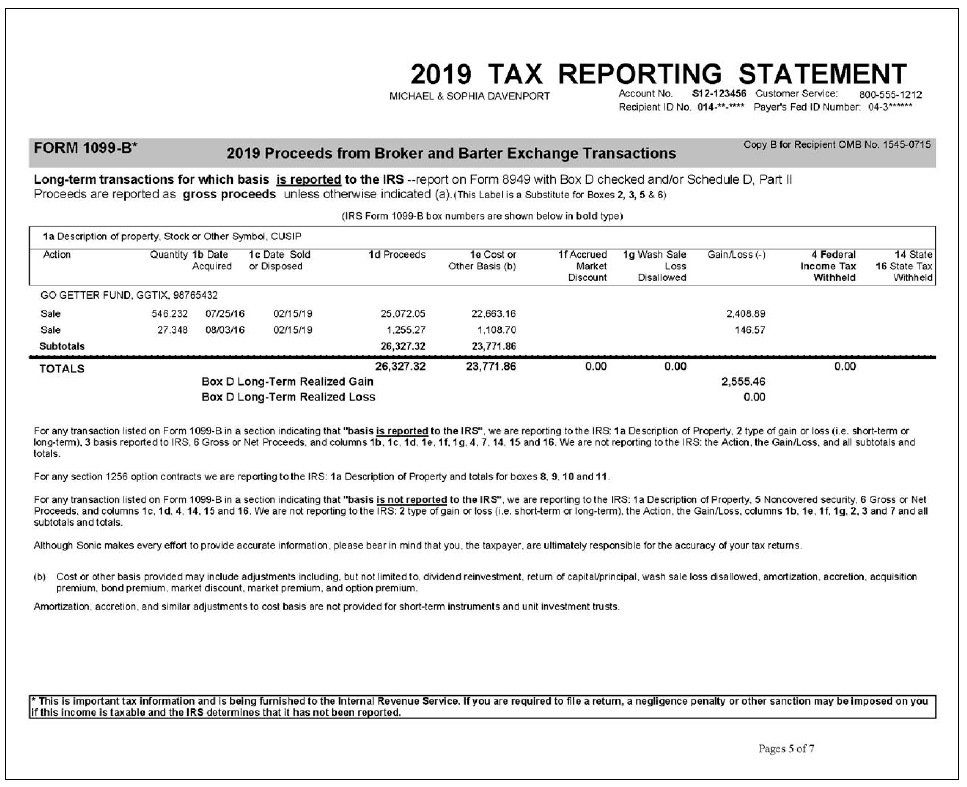 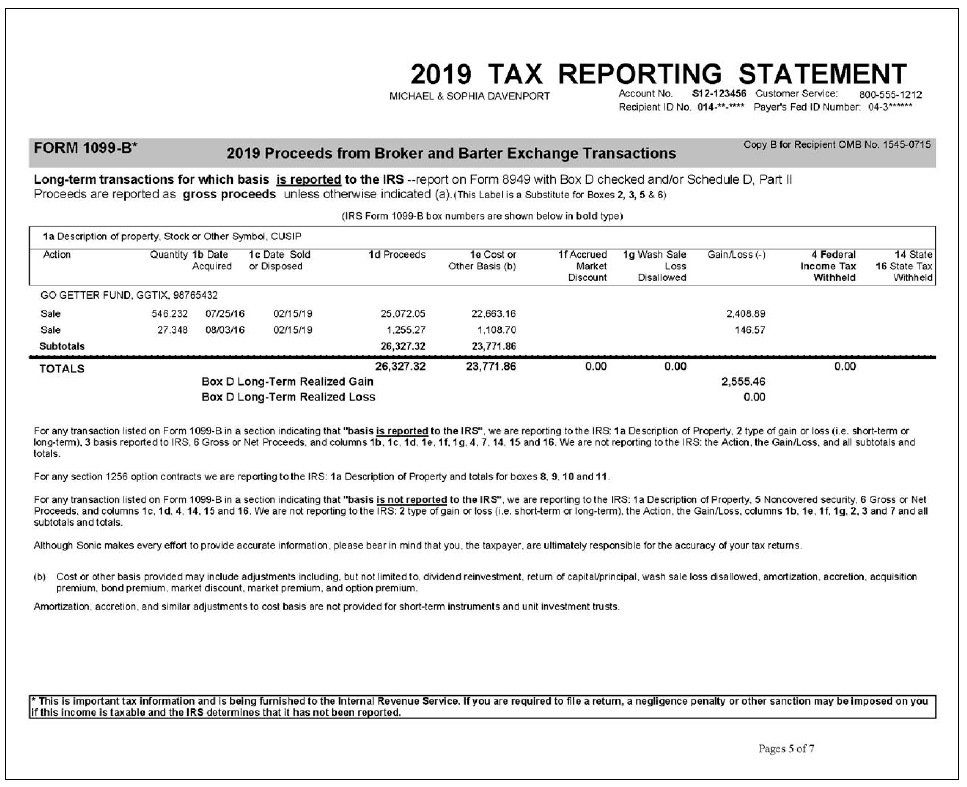 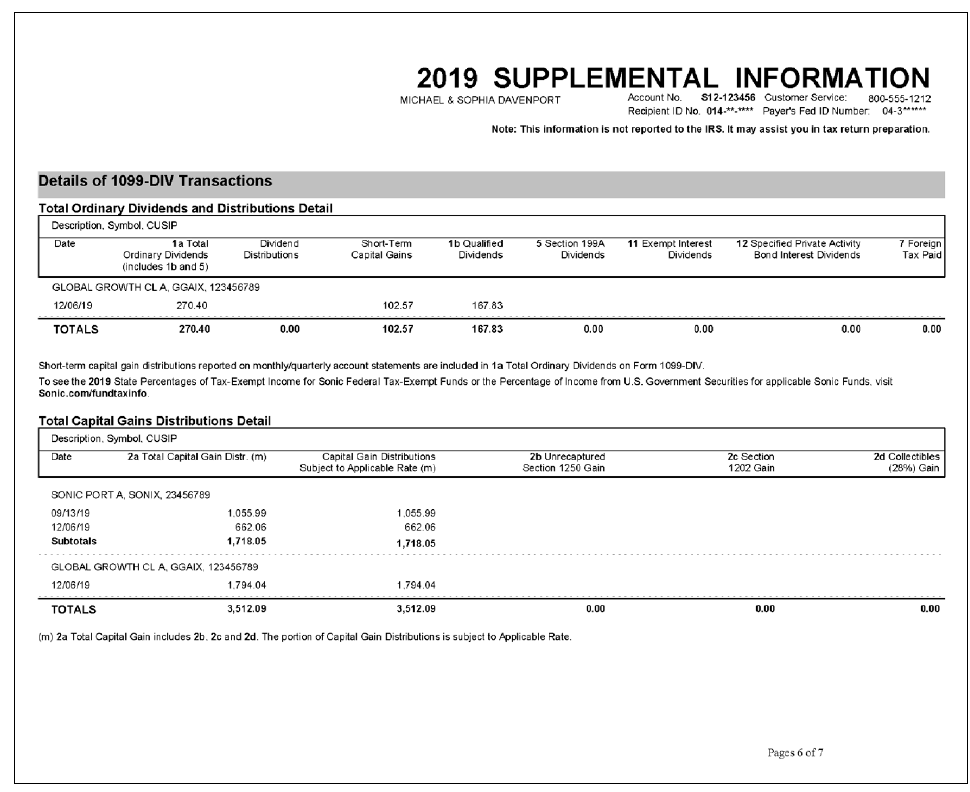 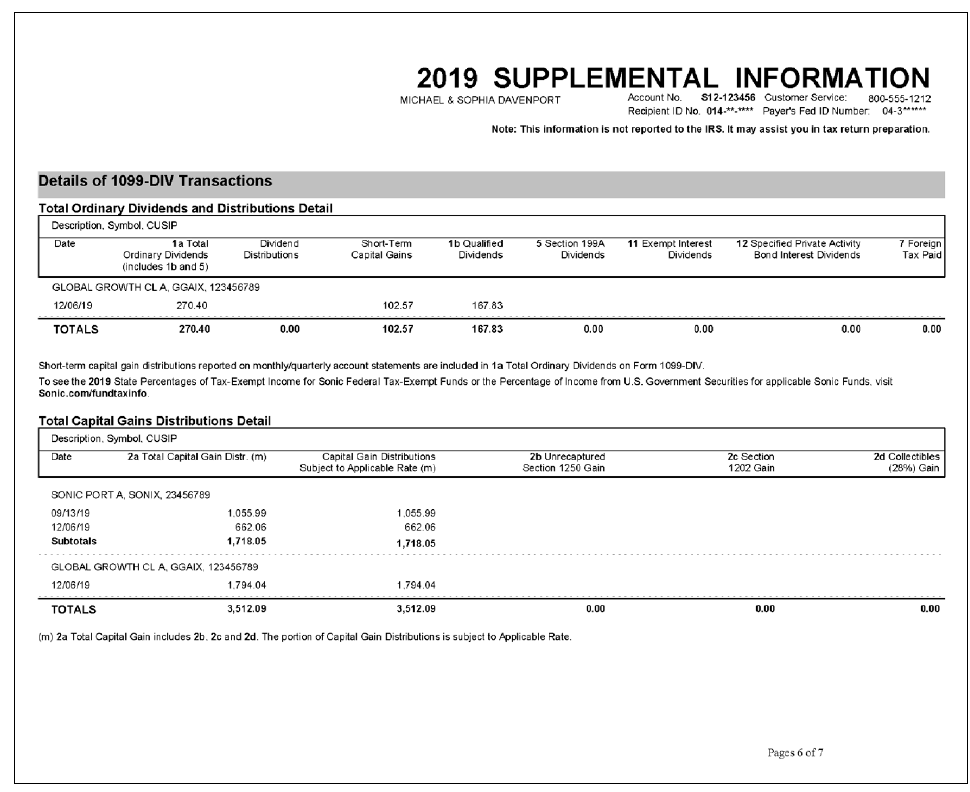 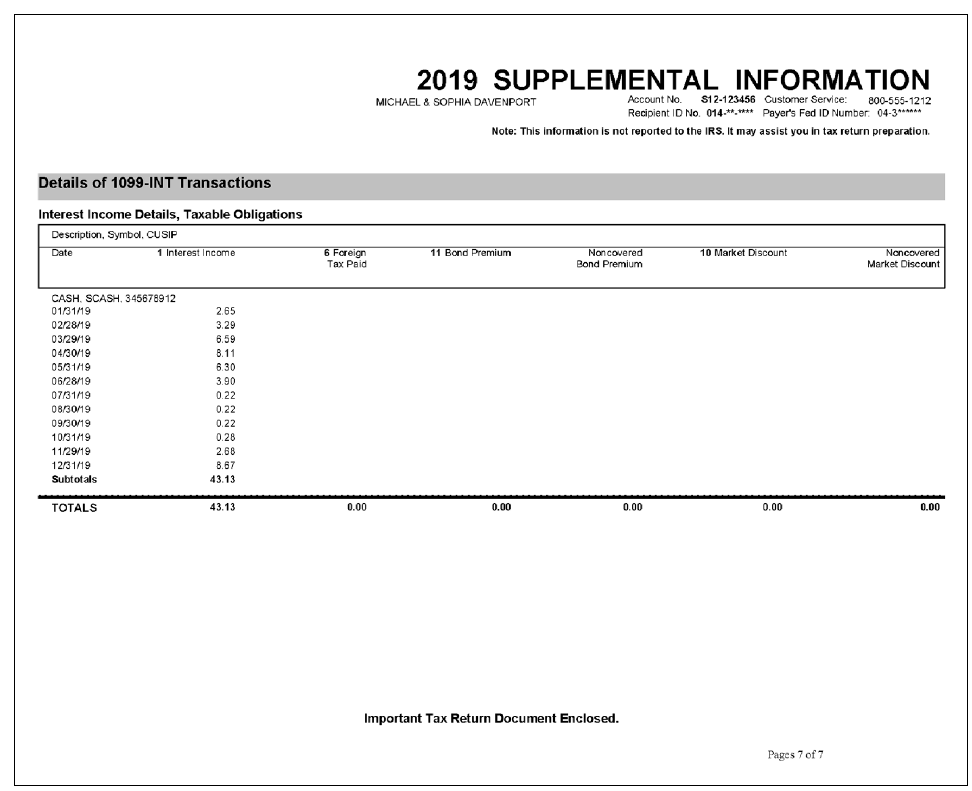 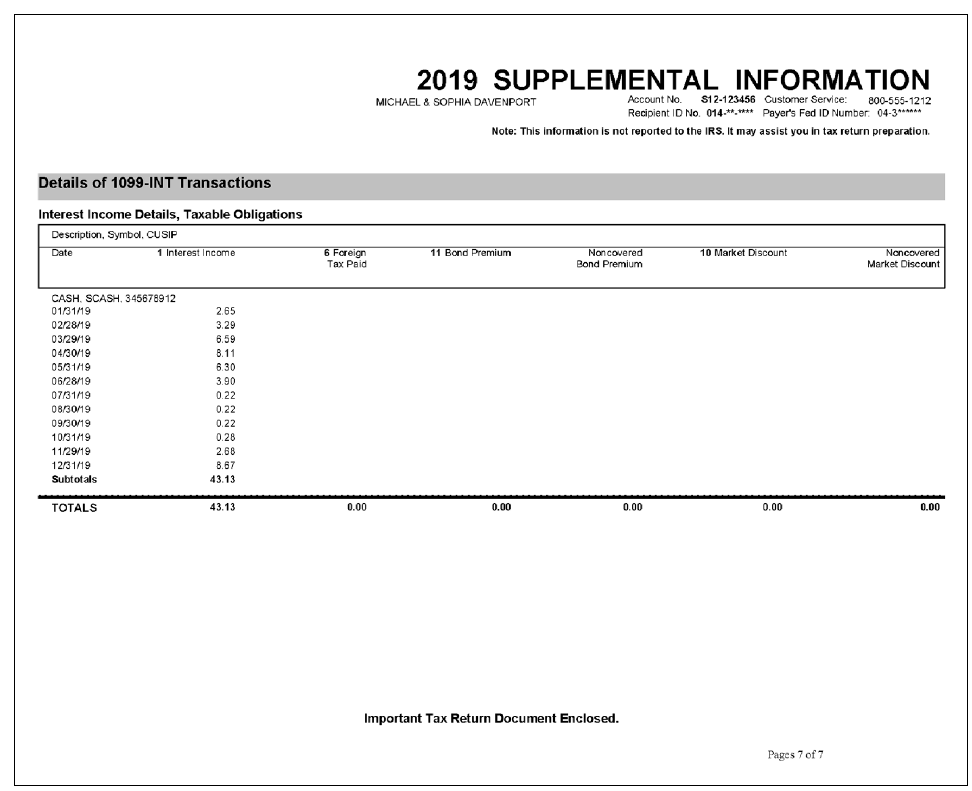 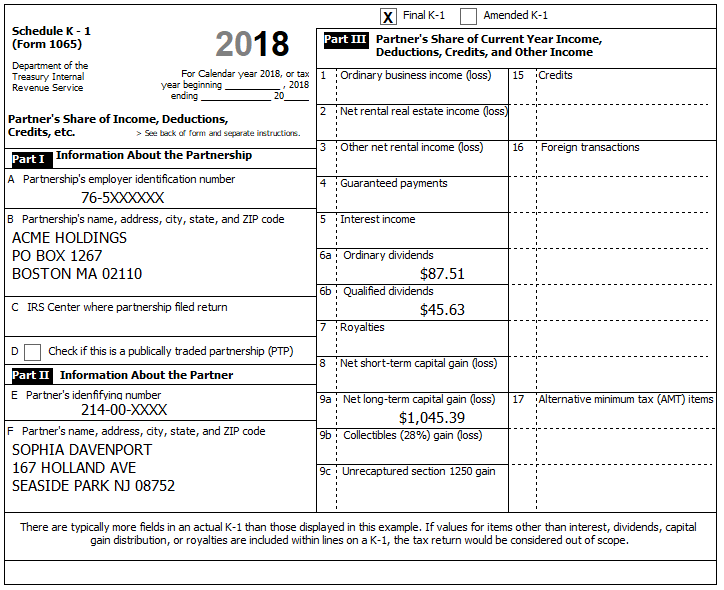 